Supplemental Figure S1. Swimmer plot for (A) phase II responders and (B) all phase II patients. 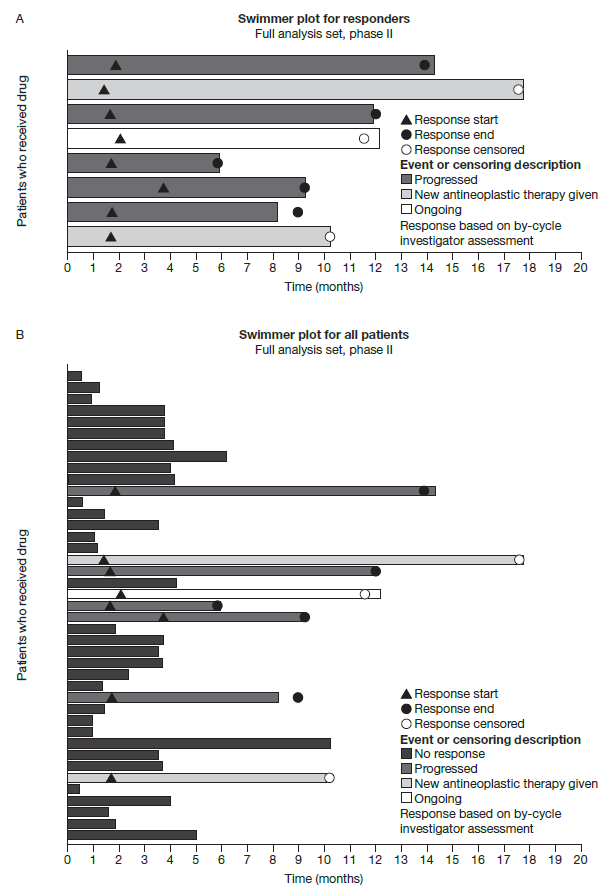 